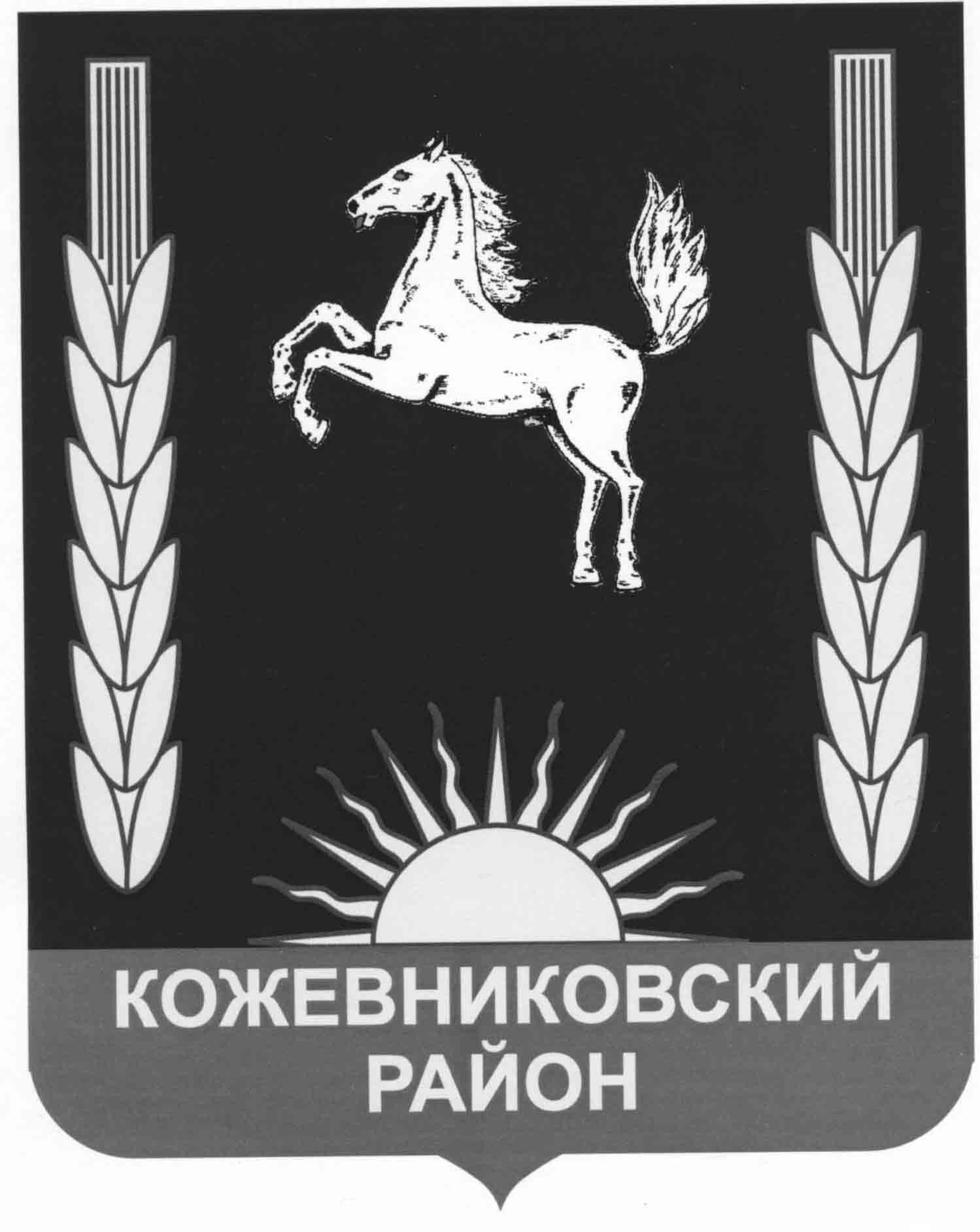 Дума  Кожевниковского  раЙонаРЕШЕНИЕ      27.11.2014 г.                                                                                                         № 339               с. Кожевниково  Кожевниковского района Т омской  областиО внесении изменений в решение Думы Кожевниковского районаот 29.09.2011 г. № 82 «Об установлении  размера  расчетной единицы,  применяемой  для исчисления должностных окладов лиц, замещающих муниципальные должности                           в Кожевниковском районе»В соответствии со ст. 25 Закона Томской области от 27.12.2013 г. №227-ОЗ «Об областном бюджете на 2014 год и на плановый период 2015 и 2016 годов»,ДУМА КОЖЕВНИКОВСКОГО РАЙОНА РЕШИЛА:1. В п. 1 решения Думы Кожевниковского района от 29.09.2011 г. № 82 «Об установлении  размера  расчетной единицы,  применяемой  для исчисления должностных окладов лиц, замещающих муниципальные должности в Кожевниковском районе»  цифры «972,53» заменить цифрами «1108,68».             2. Опубликовать настоящее решение в районной газете «Знамя труда» и разместить на официальном сайте Администрации Кожевниковского района в информационно-телекоммуникационной сети «Интернет».            3. Настоящее решение вступает в силу с 01 декабря 2014 года, но не ранее его официального опубликования.Председатель  ДумыКожевниковского района              		                                                           Т.А. Ромашова Глава Кожевниковского района                                                                        А.М. Емельянов             